HELLO to all my first grade friends and families! I am going to miss being able to teach you each day at school, and I know that deep down you will miss being there with me, too. While we are separated, I need you to work hard for your parents. I want them to see you do your best work. I know what you can do, and I expect you to put in your best effort.  Pretend I am there reminding you to believe in yourself, TRY, take a risk, take your time, read carefully, and check your work. To the adult in charge, I created a schedule of activities for the week. Please understand that you can only do so much, but I wanted to give you as many options as I could. Please try not to feel overwhelmed. Do what you can do. Many things are optional. It’s just a guide.I sent out separate emails with pictures of your child’s log-in information on Friday. Your child has logged into these websites before (with the exception of Pearson…), but that does not mean they won’t need any help. Many can do it without difficulty. Sometimes they click on something by accident and the screen shrinks (or disappears altogether). They will require support with the Pearson site. Each day, a new assignment will show up under “My Work”. Each assignment is a review from a previously taught unit. There are 4-5 components to these daily assignments, including: Daily Common Core Review (DCCR), an online Video, Digital Quick Check, Quick Check (QC), and Enrichment (Enrich) The video and digital quick check can be completed online. The DCCR, QC, and Enrich need to be downloaded and printed out in order to be completed. ~ In the case a link doesn’t work - don’t panic. Try typing in the website manually. If you still have trouble, let me know, I and I will try to figure out what is going wrong. During school closings, many educational sites are offering access to their resources free of charge. These are a couple of websites I found, signed up for, and may reference as options for students. I may add more if I feel you might find them useful.I found this schedule online and thought it might help families make up a version of their own. 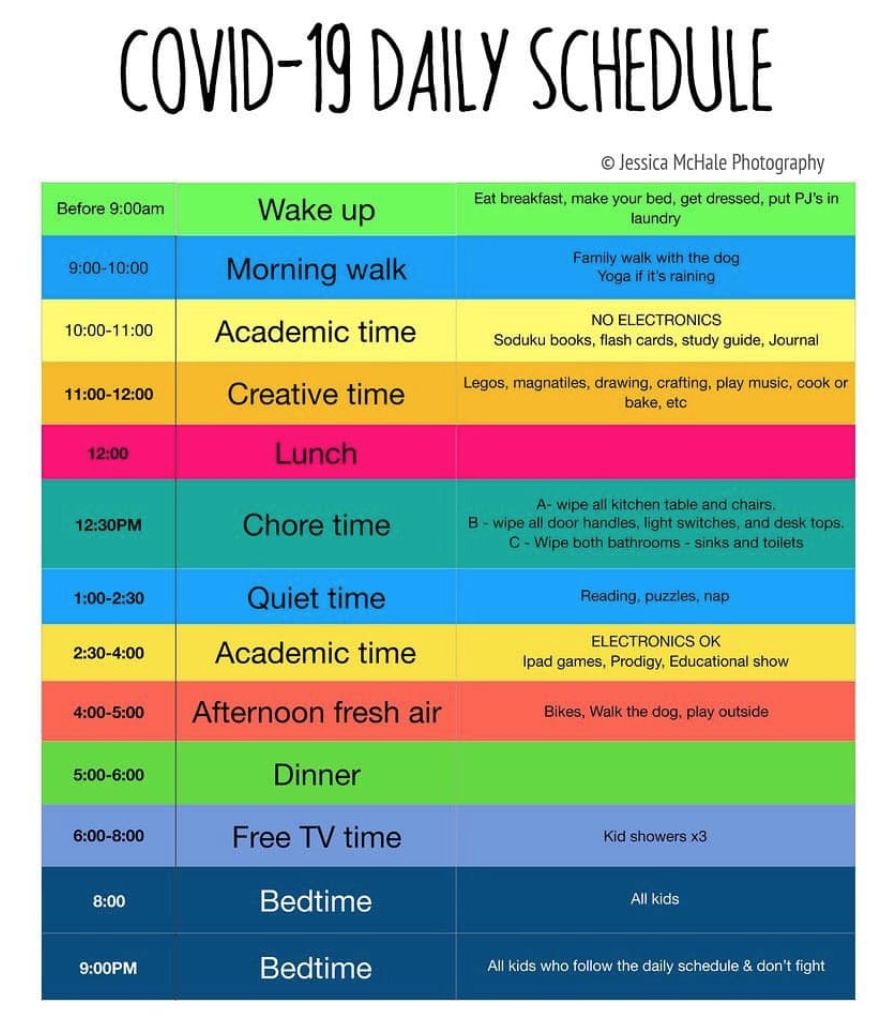 WebsiteDescriptionUsernamePasswordwww.pebblego.comSpecifically designed for K-3 students. Packed with informational articles, ready-made activities, and literacy supports for students of all abilities, it boosts engagement and fosters independent learning in core subject areas.engagedlearningwww.mycapstonelibrary.comInteractive eBooks - Your child can choose from different subjects, genres and levels to find just the right book. And every title is supported by audio recorded by professional voice-over artists!continuereading